Assignment 2: Domain and Range, Functions and Relation Terminology    Name:___________________________________Give the domain and range for each in indicated forms (number lines, set notation and/or interval notation).                             (       /26)
                           D:                                                                                      D:1)			                           	       	        2)			        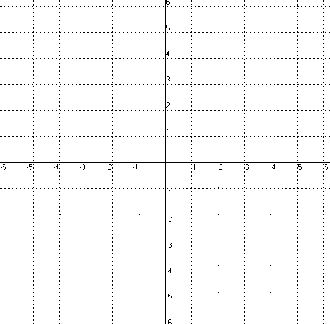 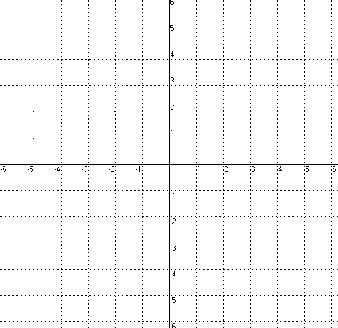 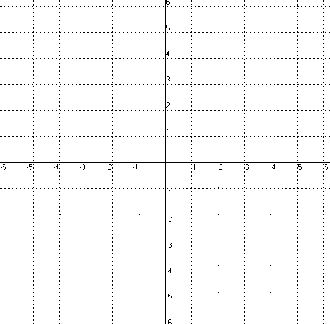 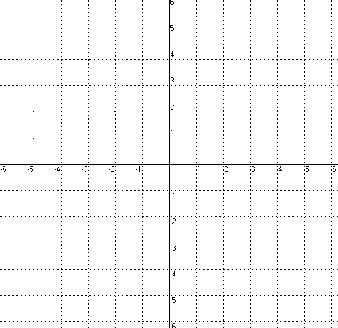                                         Set notation:                                                                 Set notation:                                                                                                                                  Interval notation:                                       R:                                                                                                                                                                                            				                  		                    R:                                         Set notation:                                                                         											    Set notation:                                                                                                                                   Interval notation: 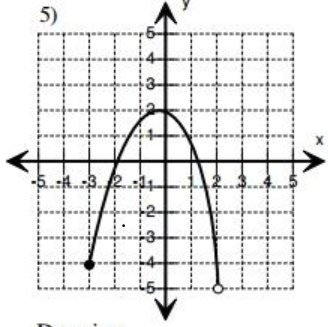 3)			      D: 					4) 		                     D: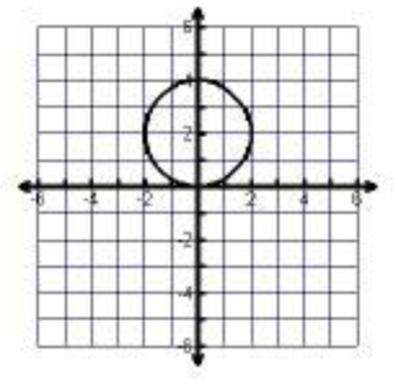                                         Set notation:                                                                           Interval notation:                                        R:                                                                                        R:                                        Set notation:                                                                           Interval notation:                                        D:                                                                                      D: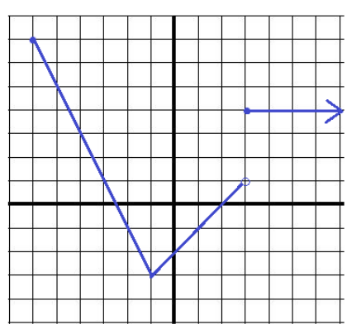 5)			              				    6)		  	       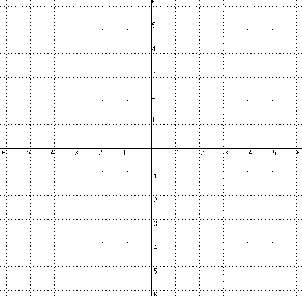 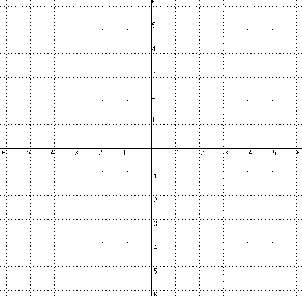                                         Interval notation:                                                              Set notation:                                        R:                                                                                       R:                                                                                                                                  
                            Interval notation:                                                             Set notation:                                                       Total:               /60 marks                  ________%Write the domain and range of each.  Tell if the relation is a function or not!       /6Write the domain and range of each.  Tell if the relation is a function or not!       /6{(5, 2), (–3, 1), (5, –4), (0, 11)}{(–6, –8), (5, 1), (9, –4), (7, 1), (15, 0)}Domain:Range:Domain:Range:Function:     yes         or        No   (circle one)
Function:     yes         or        No    (circle one)Graph 1                                                        /8For Graph 1 check all descriptions that apply to the graph.                                                          /4 Z
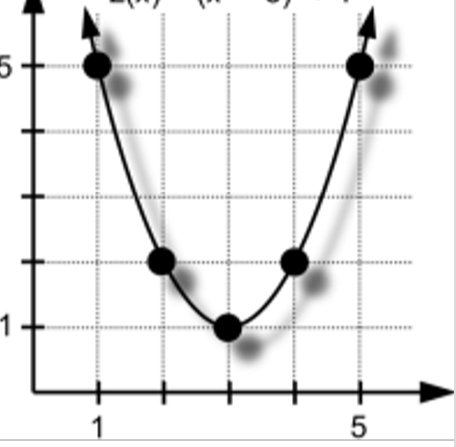                   1                               5          X                                                    Use the graph to find f(4). Show work on graph to find value!           

 f(4) =                                          /2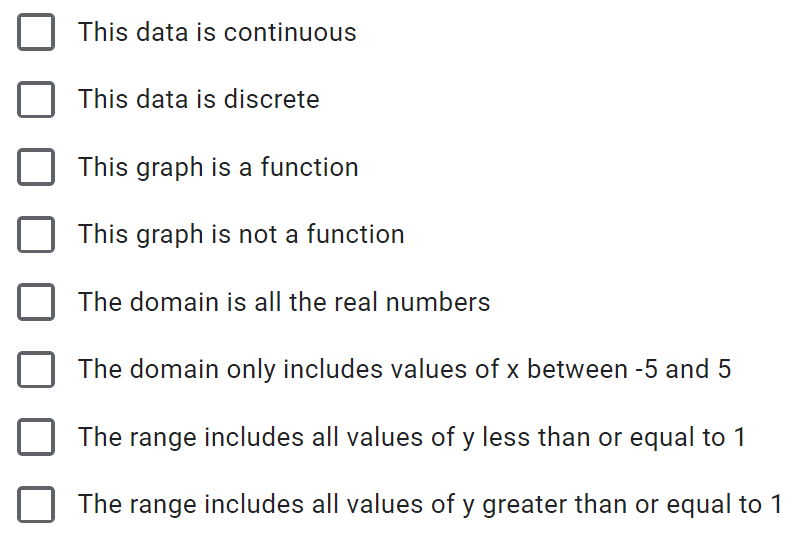 If f(x) = 5, use the graph to find the value(s) of x. Show work on the graph!     x =                                                    /2Graph 2                                                         /5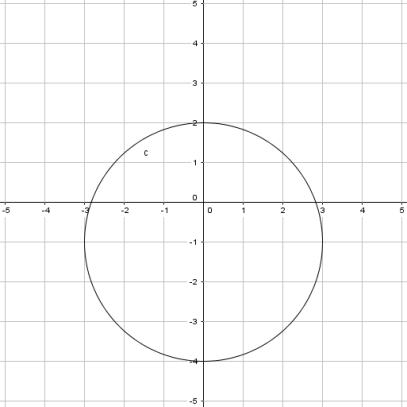 3.  Check all that apply to graph 2.        /3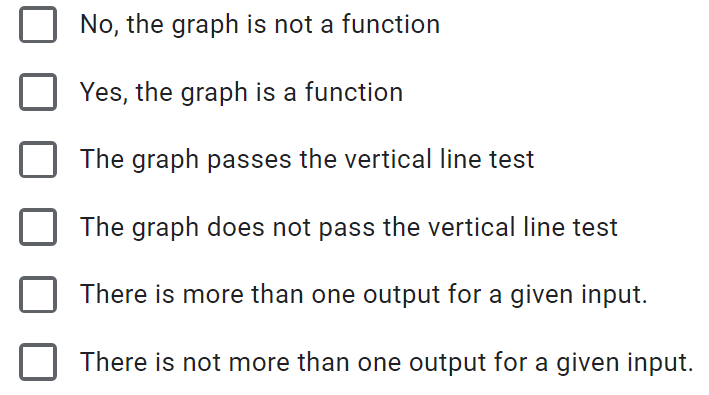 1. Which inequality correctly shows the range of 
Graph 2?   ____________
                                                                                 /12. Which interval notation best describes the domain of  Graph 2?  ____________                                                                            
                                                                     /1Graph 3:                                                             /7 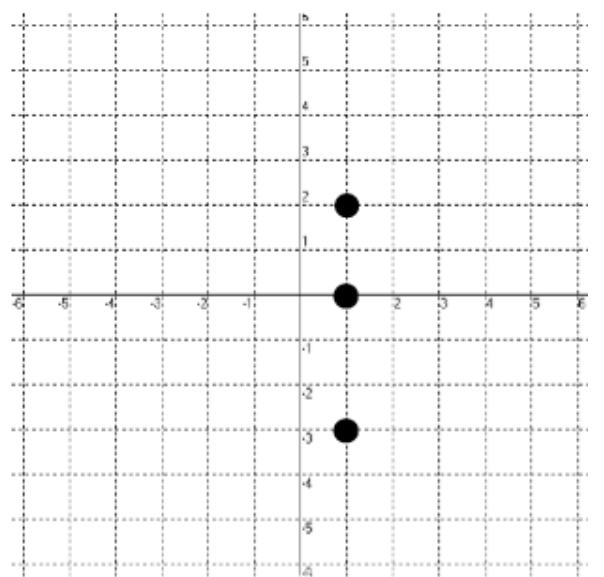 Label each point shown on the graph.  i.e. (-1, 2)(      /3)Complete the number line to represent the domain of this relation.The range of this graph is correctly written as ? Choose one response: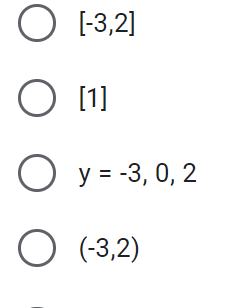 Is this data continuous or discrete?  Explain how you know?  (      /2)Graph 4:  Show work on graph for #3, 4.     /8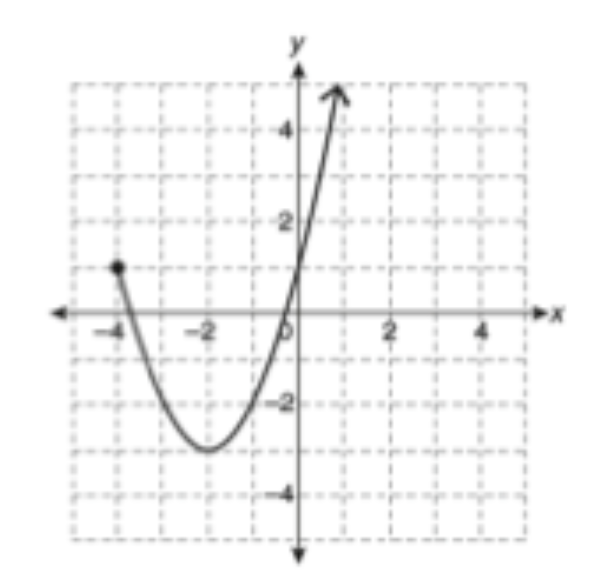 What is the domain and range in interval notation?                                          /2What is the domain and range in set notation?                                        /2What is f (-2) = ?                               /2What is x if f(x) = 0 ?                        /2